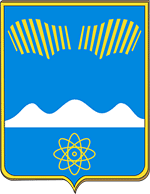 АДМИНИСТРАЦИЯ ГОРОДА ПОЛЯРНЫЕ ЗОРИ С ПОДВЕДОМСТВЕННОЙ ТЕРРИТОРИЕЙПОСТАНОВЛЕНИЕ«____»  июня   2022 г.		                                                                        № ____О подготовке и проведении мероприятий, посвященных пуску I энергоблока Кольской АЭС, Дню города, Дню молодежиВ целях организации и проведения мероприятий, посвященных Дню пуска I энергоблока Кольской АЭС, Дню города, Дню молодежи (далее – праздничные мероприятия), п о с т а н о в л я ю:Утвердить организационный комитет по подготовке и проведению праздничных мероприятий (Приложение № 1).Отделу по культуре и делам молодежи (Степанова С.К.) организовать 25 июня 2022 года праздничные мероприятия, в соответствии с планом (Приложение № 2). Отделу экономического развития и потребительского рынка (Верхоланцева О.И.) организовать 25 июня 2022 года выездную торговлю продовольственными и непродовольственными товарами, работу точек общественного питания с соблюдением правил торговли (Приложение № 3).Финансовому отделу (Шпигарь Н.С.) в установленном порядке обеспечить финансирование праздничных мероприятий.МКУ УГХ (Смирнов Л.Н.) организовать уборку мест проведения мероприятий до (и после) проведения праздничных мероприятий. Предложить:Медико-санитарной части № 118 (Александров И.Н.) учесть в организации работы «скорой медицинской помощи» проведение праздничных мероприятий.МО МВД РФ «Полярнозоринский» (Тимофеев О.Ю.) усилить охрану общественного порядка в местах проведения праздничных мероприятий.Контроль за выполнением настоящего постановления возложить на заместителя главы города Полярные Зори с подведомственной территорией Семичева В.Н. Постановление вступает в силу со дня официального опубликования.Глава города Полярные Зорис подведомственной территорией					          М.О. ПуховВизы согласования:Правовой отдел _______________________________«____»  июня 2022 г.Семичев В.Н.  _________________________________«____» июня  2022 г.ОЭРиПР _____________________________________ «____» июня 2022 г.МКУ УГХ ____________________________________ «___» июня  2022 г.ФО __________________________________________ «___» июня 2022г.Михальченко М. И.1-дело,1-ОКCиМП, 1-ОЭРиПР,1 – МО МВД,1 – МСЧ,1 – ГДК,1- УГХ,1-ФОПриложение № 1к постановлению администрациигорода Полярные Зориот «____» __________ 2022 г. № _____Организационный комитет по подготовке и проведению мероприятий, посвященных пуску I энергоблока Кольской АЭС, Дню города, Дню молодежиПухов Максим Олегович - глава города Полярные Зори, председатель оргкомитета,Семичев Вячеслав Николаевич - заместитель главы города Полярные Зори, заместитель председателя.ЧЛЕНЫ ОРГКОМИТЕТААлександров Иван Николаевич - начальник ФГБУЗ МСЧ № 118 (по согласованию);Верхоланцева Ольга Ильинична - начальник отдела экономического развития и потребительского рынка;Королева Лидия Владимировна - директор МБУК ГДК г. Полярные Зори;Кутузов Игорь Олегович - заместитель директора филиала АО Концерн «Росэнергоатом» «Кольская Атомная станция» (по согласованию);Серебренникова Елена Викторовна - заместитель начальника отдела образования;Сиротенко Юлия Петровна - начальник отдела архитектуры и градостроительства;Смирнов  Леонид Николаевич - начальник МКУ «Управление городским хозяйством»;Степанова Светлана Константиновна - начальник отдела культуры, спорта  и молодежной политики;Тимофеев Олег Юрьевич - начальник МО МВД РФ «Полярнозоринский» (по согласованию);Шпигарь Наталья Сергеевна - начальник финансового отдела;Приложение № 2к постановлению администрациигорода Полярные Зориот «____» __________ 2022 г. № _____План мероприятий, посвященных пуску I энергоблока Кольской АЭС, Дню города,  Дню молодежиПриложение № 3к постановлению администрациигорода Полярные Зориот «____» __________ 2022г. № _____Торговые места во время проведения мероприятий, посвященных пуску I энергоблока Кольской АЭС, Дню города, Дню молодежиПлощадь им. Андрушечко, с 11.30 до 18.00: Шашлык – 3 места.Сувенирная продукция – 2 места.Попкорн, сахарная вата – 2 место.Батут – 1 место.Пружинный батут – 2 места.Детские игрушки – 2 места.Электромобили – 1 место.Мини аттракционы – 1 местоВремя проведенияМесто проведенияМероприятие25 июня 2022 года25 июня 2022 года25 июня 2022 годаДень города и День пуска 1-го энергоблока КАЭС Праздничная программа «Полярные Зори – капелька России»:День города и День пуска 1-го энергоблока КАЭС Праздничная программа «Полярные Зори – капелька России»:День города и День пуска 1-го энергоблока КАЭС Праздничная программа «Полярные Зори – капелька России»:10.00 – 12.3013.00 – 18.00Площадь им. А.С. Андрушечко- л/а пробег, посвященный 49-летию пуска 1-го энергоблока КАЭС и памяти В.А. Немкова- Торжественное открытие праздничных мероприятий, посвящённых 49-й годовщине пуска I энергоблока Кольской АЭС, Дню города (выступление директора КАЭС, главы муниципального образования, председателя Совета депутатов, Почетного жителя, первостроителя и т.д.)- Вручение свидетельств о размещении фотографий на электронной Доске почета муниципального образования город Полярные Зори с подведомственной территорией; - Вручение награды молодой семье – победителю областного конкурса «Семья года»;Награждение победителей л/а пробега13.45Площадь им. А.С. АндрушечкоВозложение цветов к памятным доскам13.45 – 15.30Площадь им. А.С. АндрушечкоКонцертная программа коллективов художественной самодеятельности г. Полярные Зори, н.п. Африканда и городов Мурманской области14.00 – 14.30Площадь им. А.С. АндрушечкоЧемпионат ползунков14.30 – 15.30Полярнозоринский АрбатДетские велогонки с конкурсом велосипедов «Веселый звонок»15.30- 17.00Площадь им. А.С. АндрушечкоМолодежнфый фестиваль «Движение ВВЕРХ»17.00Площадь им. А.С. АндрушечкоКонцерт  группы «Смысловые галлюцинации»В  течение  дня:-работа игровых интерактивных площадок, - Арт-аллея «Город в красках»;- танцевальный ринг «Энергия танца»,- работа мастер-классов,- батуты, каруселиВ  течение  дня:-работа игровых интерактивных площадок, - Арт-аллея «Город в красках»;- танцевальный ринг «Энергия танца»,- работа мастер-классов,- батуты, карусели